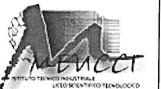 ANNO SCOLASTICO 2022/2023SERVIZIO SPORTELLO DI ASCOLTO PER STUDENTIPressoISTITUTO SCOLASTICO SUPERIOREI.I.S. “A. MEUCCI” DI MASSAI sottoscritti genitori (1)…………………………………………………………………………………                                    (2)………………………………………………………………………………..……dello studente…………………………………………………………………………………………….…il sottoscritto (se studente maggiorenne)………………………………………………………frequentante la classe…………………………………………………………………………………..Dichiarano/dichiara di essere stati/o informati/o sul servizio degli sportelli di ascolto offerti dall’istituto scolastico, finalizzato all’accoglienza, informazione e orientamento di problematiche giovanili, svolto da operatori esterni, in collaborazione con l’ASL Toscana Nord Ovest-U.F. SerD Zona Apuane e la Comunità Monte Brugiana.Dichiarano/dichiara inoltre di essere a conoscenza delle modalità di accesso al servizio, ovvero tramite prenotazione degli studenti al professore referente alla salute dell’istituto scolastico.Il servizio, inoltre, ove lo stato di eventuale emergenza sanitaria lo richieda, potrà essere svolto anche in modalità online tramite teleconsulto su piattaforma offerta dalle scuole, in orari e con accessi dedicati.   In tale caso la postazione da remoto dello studente potrà altresì essere svolta sia presso la sede scolastica  che, in condizioni di DAD al 100% anche dal proprio domicilio. In tal caso i/il sottoscritti/o devono/ deve garantire la riservatezza della postazione di accesso e si impegnano/a affinché vengano rispettate alcune regole di comportamento da parte del fruitore del servizio:L’assoluto divieto di registrare il colloquio e la sua diffusione.Il divieto della presenza di altre persone nella postazione da remoto, se non in accordo con l’operatore che svolge il servizio.Con la sottoscrizione del presente modulo i/il sottoscritti/o intendono/e aderire al servizio in oggetto e dichiarano/a di aver ricevuto e compreso l’informativa privacy ex artt. 13 e 14 GDPR-Reg. UE 679/2016 specifica per il servizio in oggetto.Data ……………………………………                                                                                                         In fede                                                  Firma genitore (1)…………………………………………………………………………………                                                  Firma genitore (2)…………………………………………………………………………………                            Firma studente se maggiorenne………………………………………………………………………………GDPR 679/2016 (regolamento generale sulla protezione dei dati,Parlamento e Consiglio europeo, 27/04/2016)“informativa ai sensi dell’art. 13”Ai sensi dell’art.13, GDPR 679/2016, l’Istituto di Istruzione Superiore “A. Meucci” avente sede legale inVia Marina Vecchia 230, a Massa (MS), C.F.80002760454,titolare del trattamento dei dati personali, Vi fornisce le seguenti informazioni.I dati personali sono inseriti in una banca dati e sono trattati, manualmente, elettronicamente e telematicamente, direttamente o dai nostri consulenti esclusivamente per finalità del servizio degli sportelli di ascolto.I dati personali saranno trattati per ottemperare a norma di legge, regolamento o normativa comunitaria.I dati personali potranno essere  comunicati a soggetti esterni che svolgono specifici servizi connessi con gli adempimenti di cui alla succitata finalità e, nello specifico, a: Azienda USL Toscana Nord Ovest U.F. SerD Zona Apuane e Comunità Monte Brugiana Società Cooperativa Sociale. Tali soggetti agiranno quali autonomi titolari di trattamento e, per quanto qui non indicato, saranno tenuti a rendere informativa sui trattamenti da loro eseguiti.Tutti i dati forniti o che saranno acquisiti in futuro sono indispensabili per adempiere le attività di cui al punto 1 e per rispettare le disposizioni di cui al punto 2 ed il loro conferimento è, pertanto, obbligatorio.Responsabile del trattamento è: il Dirigente Scolastico, prof. Antonio Giusa.Le categorie di incaricati che verranno a conoscenza dei dati personali al fine di eseguire i trattamenti aventi le suddette finalità sono gli operatori preposti alla realizzazione delle attività di ascolto e consulenza debitamente incaricati dal soggetto attuatore dell’intervento.Ai sensi degli artt. 16-21, GDPR, scrivendo al titolare all’indirizzo mail: msis01800l@istruzione.itsi possono esercitare i diritti di consultazione, modificazione, di cancellazione e oblio (laddove possibile nel rispetto della normativa nazionale), limitazione del trattamento dei dati o opporsi al loro trattamento per motivi legittimi.Sempre scrivendo una mail : msis01800l@istruzione.it, titolare del trattamento,si può richiedere l’elenco completo e aggiornato degli incaricati del trattamento.Il Data Protection Officer (DPO), dott.ssa Chiara Giannessi, è contattabile all’email:chiara.giannessi@fastwebnet.it ,Telefono: 0585858348 per informazioni sul trattamento dei dati.Con la sottoscrizione della presente, dichiariamo/dichiara di aver ricevuto e preso visione dell’informativa Privacy redatta dall’I.I.S. “A Meucci”.Data…………………………….                                                                                                In fede                                                  Firma genitore (1)…………………………………………………………………………………                                                  Firma genitore (2)…………………………………………………………………………………                            Firma studente se maggiorenne………………………………………………………………………………